แบบเสนอโครงร่างปริญญานิพนธ์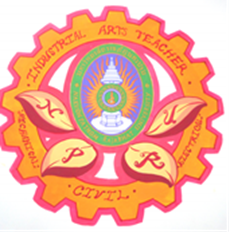 สำหรับนักศึกษาหลักสูตรครุศาสตร สาขาวิชาอุตสาหกรรมศิลป์1. ชื่อหัวข้อปริญญานิพนธ์(ภาษาไทย)      ………………………………………………………………………………………………………………………(ภาษาอังกฤษ)  ………………………………………………………………………………………………………………………2. ชื่อผู้จัดทำโครงการวิจัย    ชื่อ-นามสกุล  …………………………………………………..…    รหัสนักศึกษา ……………………… หมู่เรียน ……………….3. คำสำคัญ/keyword     ………………………… …………………………………………………. 4. กรอบแนวคิดการวิจัย    (โดยแสดงตัวแปรต้น ตัวแปรตาม และแบบหรือภาพของโครงสร้างตัวของที่นักศึกษาจะศึกษาวิจัยให้ชัดเจนเป็นรูปธรรมภายใต้ทฤษฎีที่เกี่ยวข้องและงานวิจัยที่เกี่ยวข้องที่ศึกษามา)    ……………………………………………………………………………………………………………………………………………… ……………………………………………………………………………………………………………………………………………………………………………………………………………..……………………………………………………………………………………………………………………………………………………………………………………………………………..ภาพที่ 1 กรอบแนวคิดการวิจัย5. ความเป็นมาและความสำคัญของปัญหา     (ระบุ สภาพปัญหาที่พบ วิเคราะห์ปัญหานั้นๆ อย่างรอบคอบ เพื่อชี้ให้เห็นประเด็นของการวิจัย เพื่อเชื่อมโยงมาสู่การสรุปแนวทางที่จะแก้ปัญหาหรือพัฒนาสร้างนวัตกรรมที่นำมาแก้ไขปัญหา)6. วัตถุประสงค์ (เป็นข้อๆ )	(เป็นการแสดงถึงความต้องการที่จะกระทำสิ่งใดสิ่งหนึ่งการเขียนวัตถุประสงค์ต้องเขียนให้ตรงกับปัญหาว่าระบุไว้เพื่อแสดงให้เห็นถึงจุดมุ่งหมายที่จะแก้ปัญหานั้น ๆ และต้องกำหนดวัตถุประสงค์ในสิ่งที่เป็นไปได้ สามารถวัดได้)  7. ขอบเขตการวิจัย (เป็นข้อๆ )(เป็นการกำหนดขอบเขตที่จะทำงานวิจัยในปริมาณที่ต้องการ โดยมุ่งจุดสนใจไปอยู่ที่พื้นที่ข้อจำกัดของอุปกรณ์หรือเครื่องจักร เงื่อนไขการไปทดสอบหรือทดลองใช้)8. แนวคิด ทฤษฎี และสมมติฐานงานวิจัย     (องค์ความรู้ต่าง ๆ ที่เกี่ยวข้องกับโครงการวิจัย โดยเน้นหลักการและทฤษฎีให้ครอบคลุมในแต่ละส่วนของโครงการ)9. ขั้นตอนและวิธีดำเนินการวิจัย  (เป็นข้อๆ )      (แสดงขั้นตอนกิจกรรมที่จะต้องทำให้การดำเนินงานตามโครงการ เพื่อเป็นแนวทางในการพิจารณาความเป็นไปได้ของโครงการเน้นการทดลอง ทดสอบ เก็บข้อมูล และวิเคราะห์ข้อมูล)10. ระยะเวลาการดำเนินงานโครงการ โดยละเอียด     (แสดงขั้นตอนตามระเบียบวิธีวิจัยตามระยะเวลาในการปฏิบัติ)กิจกรรม:  ปรับปรุงตามความเหมาะสมช่วงเวลา:  อาจปรับปรุงเป็นรายสัปดาห์ รายเดือน ตามความเหมาะสม11. ประโยชน์ที่คาดว่าจะได้รับ (เป็นข้อๆ )           (เป็นการระบุประโยชน์ที่คิดว่าจะได้จากความสำเร็จเมื่อสิ้นสุดโครงการว่าจะได้รับผลประโยชน์และผลกระทบหรือมีการเปลี่ยนแปลงในเรื่องอะไรทั้งเชิงคุณภาพและปริมาณและต้องสอดคล้องกับวัตถุประสงค์)12. เอกสารอ้างอิง (เพิ่มเติม)    (อ้างอิงตามมาตรฐานที่กำหนดตามแหล่งที่มาของข้อมูลที่อยู่ในโครงการวิจัย เช่น หนังสือ รายงานการวิจัยของนักวิชาการต่าง ๆ รวมถึงสื่อออนไลน์ เป็นต้น)ลงนาม..............................................			ลงนาม.............................................                 (………………………………………..)		               (………………………………………….)                  อาจารย์ที่ปรึกษาโครงการฯ				         นักศึกษาผู้เสนอโครงร่าง           วันที่ ….….. /..…...….…/….…….				วันที่ ….….. /..…...….…/….…….รบกวนช่วยเขียนแบบนวัตกรรมที่ต้องการสร้างด้วยโปรแกรมคอมพิวเตอร์ มาด้วยกิจกรรมระยะเวลาการดำเนินการ 16 สัปดาห์ระยะเวลาการดำเนินการ 16 สัปดาห์ระยะเวลาการดำเนินการ 16 สัปดาห์ระยะเวลาการดำเนินการ 16 สัปดาห์ระยะเวลาการดำเนินการ 16 สัปดาห์ระยะเวลาการดำเนินการ 16 สัปดาห์ระยะเวลาการดำเนินการ 16 สัปดาห์ระยะเวลาการดำเนินการ 16 สัปดาห์กิจกรรม1-23-45-78-910-1112-1314-1516